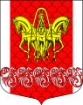 Администрациямуниципального  образованияКисельнинское сельское поселениеВолховского муниципального районаЛенинградской  областиРАСПОРЯЖЕНИЕот  21 мая  2018 года   № 21-одО внесении изменений в п. 16 Кодекса  этики  и служебного поведения муниципальных служащих администрации муниципального образования  Кисельнинское сельское поселение  Волховского муниципального района Ленинградской области, утвержденный распоряжением от 18.04.2011 года № 30-од     Рассмотрев  протест Волховской городской прокуратуры от 17.05 2018 года № 07-19-2018 на распоряжение от 18.04.2011 года № 30-од «Об утверждении Кодекса этики и служебного поведения муниципальных служащих администрации МО Кисельнинское сельское поселение и в целях приведения правовых актов администрации МО Кисельнинское сельское поселение в соответствие с действующим законодательством: 1.Внести  в распоряжение от 18.04.2011 года № 30-од «Об утверждении Кодекса  этики  и служебного поведения муниципальных служащих администрации муниципального образования  Кисельнинское сельское поселение  Волховского муниципального района Ленинградской области» следующие изменения, изложив пункт 16 в новой редакции:«16. Муниципальный служащий обязан ежегодно:- представлять сведения о доходах, расходах, об имуществе и обязательствах имущественного характера своих и членов своей семьи  в соответствии с законодательством Российской Федерации по форме справки о доходах, расходах, об имуществе и обязательствах имущественного характера, утвержденной Указом Президента Российской Федерации от 23 июня 2014 г. № 460. - представлять сведения об адресах сайтов и (или) страниц сайтов в информационно-телекоммуникационной сети "Интернет", на которых ими размещалась общедоступная информация, а также данные, позволяющие их идентифицировать, в соответствии с действующим законодательством Российской Федерации по форме, утвержденной распоряжением Правительства Российской Федерации от 28.12.2016 года № 2867-р.2.Ознакомить муниципальных служащих с  настоящим распоряжением. 3. Постановление вступает в силу после подписания.	4. Контроль за исполнением настоящего постановления оставляю за собой.Глава администрации                        МО «Кисельнинское СП»                                                              Е.Л.МолодцоваИсп. А.М.Сальникова,   74-266ЛИСТ ОЗНАКОМЛЕНИЯс распоряжением главы администрации МО Кисельнинское СПот 21.05.2018 года  №  21-од «О внесении изменений в Кодекс  этики  и служебного поведения муниципальных служащих администрации муниципального образования  Кисельнинское сельское поселение  Волховского муниципального района Ленинградской области, утвержденный распоряжением от 18.04.2011 года № 30-од»№п\пФ.И.О.ДолжностьДатаПодпись1Молодцова Е.Л.глава2Тепнина С.А.заместитель главы - заведующая сектором по общим вопросам, ЖКХ, строительства, транспорта, архивному делу, культуре, спорту, молодежной политике, ВУС, ГО и ЧС3Шарова А.А.заведующая сектором финансов. экономики, бухгалтерии, муниципального заказа -главный бухгалтер4Безрукова А.А.ведущий специалист сектора финансов. экономики, бухгалтерии, муниципального заказа5Свинцова Н.Л.заведующая сектором по управлению имуществом, земельным вопросам, и архитектуре6Алексеева Е.П.ведущий специалист по земельным вопросам, и архитектуре7Сальникова А.М.специалист 1 категории  ответственный секретарь административной комиссии8Попандопуло Т.Л.специалист 1 категории общим вопросам, архивному делу, культуре, спорту, молодежной политике